2021年9月16日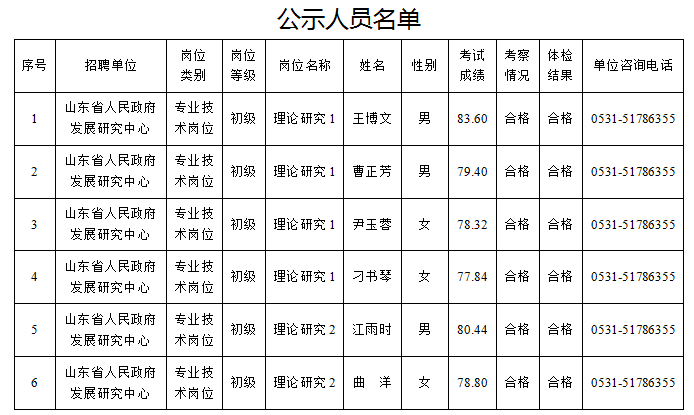 